SLB 							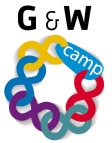 

Toepassing op je beroepVanuit ervaringen uit je bpv, bijbaantje of opleiding probeer je te leren door terug te kijken (reflecteren) met je studieloopbaanbegeleider in een begeleidingsgesprek (individueel of in groepsverband).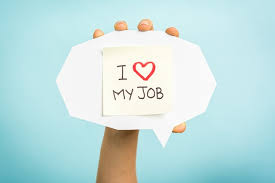 Opdracht:Oriëntatie op je beroepBehorend bij:Loopbaanontwikkeling (LOB), loopbaansturing           Bewaren in:Loopbaan, aftekenlijst, voor in het LB portfolioOpdracht Beantwoord de volgende vragen:Welke werkzaamheden vind je leuk om te doen?Hoe merken anderen dit aan jou?Wat wil je bereiken? Waar ga je voor?